DECRETO Nº 7.581, DE 11 DE OUTUBRO DE 2011.A PRESIDENTA DA REPÚBLICA, no uso da atribuição que lhe confere o art. 84, inciso IV, e tendo em vista o disposto na Lei no 12.462, de 5 de agosto de 2011, DECRETA: Art. 1o O Regime Diferenciado de Contratações Públicas - RDC, de que trata a Lei no 12.462, de 5 de agosto de 2011, fica regulamentado por este Decreto. TÍTULO IDISPOSIÇÕES GERAIS Art. 2o O RDC aplica-se exclusivamente às licitações e contratos necessários à realização: I - dos Jogos Olímpicos e Paraolímpicos de 2016, constantes da Carteira de Projetos Olímpicos a ser definida pela Autoridade Pública Olímpica - APO; II - da Copa das Confederações da Fedération Internationale de Football Association - FIFA 2013 e da Copa do Mundo FIFA 2014, definidos em instrumento próprio pelo Grupo Executivo da Copa do Mundo FIFA 2014 - GECOPA, vinculado ao Comitê Gestor da Copa do Mundo FIFA 2014 - CGCOPA; eIII - de obras de infraestrutura e à contratação de serviços para os aeroportos das capitais dos Estados distantes até trezentos e cinquenta quilômetros das cidades sedes das competições referidas nos incisos I e II do caput. Parágrafo único. Nos casos de obras públicas necessárias à realização da Copa das Confederações da FIFA 2013 e da Copa do Mundo FIFA 2014, aplica-se o RDC às obras constantes da matriz de responsabilidade celebrada entre a União, Estados, Distrito Federal e Municípios. TÍTULO IIDO PROCEDIMENTO DA LICITAÇÃO CAPÍTULO IDAS VEDAÇÕES Art. 3o É vedada a participação direta ou indireta nas licitações:I - da pessoa física ou jurídica que elaborar o projeto básico ou executivo correspondente;II - da pessoa jurídica que participar de consórcio responsável pela elaboração do projeto básico ou executivo correspondente;III - da pessoa jurídica na qual o autor do projeto básico ou executivo seja administrador, sócio com mais de cinco por cento do capital votante, controlador, gerente, responsável técnico ou subcontratado; ou IV - do servidor, empregado ou ocupante de cargo em comissão do órgão ou entidade contratante ou responsável pela licitação. § 1o Caso adotado o regime de contratação integrada:I - não se aplicam as vedações previstas nos incisos I, II e III do caput; eII - é vedada a participação direta ou indireta nas licitações da pessoa física ou jurídica que elaborar o anteprojeto de engenharia. § 2o O disposto no caput não impede, nas licitações para a contratação de obras ou serviços, a previsão de que a elaboração do projeto executivo constitua encargo do contratado, consoante preço previamente fixado pela administração pública. § 3o É permitida a participação das pessoas jurídicas de que tratam os incisos II e III do caput em licitação ou na execução do contrato como consultores ou técnicos, nas funções de fiscalização, supervisão ou gerenciamento, exclusivamente a serviço do órgão ou entidade pública interessados. § 4o Para fins do disposto neste artigo, considera-se participação indireta a existência de qualquer vínculo de natureza técnica, comercial, econômica, financeira ou trabalhista entre o autor do projeto, pessoa física ou jurídica, e o licitante ou responsável pelos serviços, fornecimentos e obras, incluindo-se o fornecimento de bens e serviços a estes necessários. § 5o O disposto no § 4o aplica-se aos membros da comissão de licitação. CAPÍTULO IIDA FASE INTERNA Seção IDos atos preparatórios Art. 4o Na fase interna a administração pública elaborará os atos e expedirá os documentos necessários para caracterização do objeto a ser licitado e para definição dos parâmetros do certame, tais como:I - justificativa da contratação e da adoção do RDC;II - definição: a) do objeto da contratação;b) do orçamento e preço de referência, remuneração ou prêmio, conforme critério de julgamento adotado;c) dos requisitos de conformidade das propostas;d) dos requisitos de habilitação;e) das cláusulas que deverão constar do contrato, inclusive as referentes a sanções e, quando for o caso, a prazos de fornecimento; ef) do procedimento da licitação, com a indicação da forma de execução, do modo de disputa e do critério de julgamento;III - justificativa técnica, com a devida aprovação da autoridade competente, no caso de adoção da inversão de fases prevista no parágrafo único do art. 14;IV - justificativa para:a) a fixação dos fatores de ponderação na avaliação das propostas técnicas e de preço, quando escolhido o critério de julgamento por técnica e preço;b) a indicação de marca ou modelo;c) a exigência de amostra;d) a exigência de certificação de qualidade do produto ou do processo de fabricação; ee) a exigência de carta de solidariedade emitida pelo fabricante;V - indicação da fonte de recursos suficiente para a contratação;VI - declaração de compatibilidade com o plano plurianual, no caso de investimento cuja execução ultrapasse um exercício financeiro;VII - termo de referência que contenha conjunto de elementos necessários e suficientes, com nível de precisão adequado, para caracterizar os serviços a serem contratados ou os bens a serem fornecidos;VIII - projeto básico ou executivo para a contratação de obras e serviços de engenharia;IX - justificativa da vantajosidade da divisão do objeto da licitação em lotes ou parcelas para aproveitar as peculiaridades do mercado e ampliar a competitividade, desde que a medida seja viável técnica e economicamente e não haja perda de economia de escala;X - instrumento convocatório;XI - minuta do contrato, quando houver; eXII - ato de designação da comissão de licitação. Art. 5o O termo de referência, projeto básico ou projeto executivo poderá prever requisitos de sustentabilidade ambiental, além dos previstos na legislação aplicável. Seção IIDa Comissão de Licitação Art. 6o As licitações serão processadas e julgadas por comissão permanente ou especial. § 1o As comissões de que trata o caput serão compostas por, no mínimo, três membros tecnicamente qualificados, sendo a maioria deles servidores ou empregados públicos pertencentes aos quadros permanentes dos órgãos ou entidades responsáveis pela licitação. § 2o Os membros da comissão de licitação responderão solidariamente por todos os atos praticados pela comissão, salvo se posição individual divergente estiver registrada na ata da reunião em que adotada a decisão. Art. 7o São competências da comissão de licitação:I - elaborar as minutas dos editais e contratos ou utilizar minuta padrão elaborada pela Comissão do Catálogo Eletrônico de Padronização, e submetê-las ao órgão jurídico;II - processar licitações, receber e responder a pedidos de esclarecimentos, receber e decidir as impugnações contra o instrumento convocatório;III - receber, examinar e julgar as propostas conforme requisitos e critérios estabelecidos no instrumento convocatório;IV - desclassificar propostas nas hipóteses previstas no art. 40;V - receber e examinar os documentos de habilitação, declarando habilitação ou inabilitação de acordo com os requisitos estabelecidos no instrumento convocatório;VI - receber recursos, apreciar sua admissibilidade e, se não reconsiderar a decisão, encaminhá-los à autoridade competente;VII - dar ciência aos interessados das decisões adotadas nos procedimentos;VIII - encaminhar os autos da licitação à autoridade competente para adjudicar o objeto, homologar a licitação e convocar o vencedor para a assinatura do contrato;IX - propor à autoridade competente a revogação ou a anulação da licitação; eX - propor à autoridade competente a aplicação de sanções. § 1o É facultado à comissão de licitação, em qualquer fase da licitação, promover as diligências que entender necessárias. § 2o É facultado à comissão de licitação, em qualquer fase da licitação, desde que não seja alterada a substância da proposta, adotar medidas de saneamento destinadas a esclarecer informações, corrigir impropriedades na documentação de habilitação ou complementar a instrução do processo. Seção IIIDo instrumento convocatório Art. 8o O instrumento convocatório definirá:I - o objeto da licitação;II - a forma de execução da licitação, eletrônica ou presencial;III - o modo de disputa, aberto, fechado ou com combinação, os critérios de classificação para cada etapa da disputa e as regras para apresentação de propostas e de lances;IV - os requisitos de conformidade das propostas;V - o prazo de apresentação de proposta pelos licitantes, que não poderá ser inferior ao previsto no art. 15 da Lei no 12.462, de 2011;VI - os critérios de julgamento e os critérios de desempate;VII - os requisitos de habilitação; VIII - a exigência, quando for o caso: a) de marca ou modelo;b) de amostra;c) de certificação de qualidade do produto ou do processo de fabricação; ed) de carta de solidariedade emitida pelo fabricante;IX - o prazo de validade da proposta; X - os prazos e meios para apresentação de pedidos de esclarecimentos, impugnações e recursos; XI - os prazos e condições para a entrega do objeto; XII - as formas, condições e prazos de pagamento, bem como o critério de reajuste, quando for o caso; XIII - a exigência de garantias e seguros, quando for o caso; XIV - os critérios objetivos de avaliação do desempenho do contratado, bem como os requisitos da remuneração variável, quando for o caso; XV - as sanções; XVI - a opção pelo RDC; eXVII - outras indicações específicas da licitação. § 1o Integram o instrumento convocatório, como anexos:I - o termo de referência mencionado no inciso VII do caput do art. 4o, o projeto básico ou executivo, conforme o caso;II - a minuta do contrato, quando houver;III - o acordo de nível de serviço, quando for o caso; eIV - as especificações complementares e as normas de execução. § 2o No caso de obras ou serviços de engenharia, o instrumento convocatório conterá ainda:I - o cronograma de execução, com as etapas necessárias à medição, ao monitoramento e ao controle das obras; II - a exigência de que os licitantes apresentem, em suas propostas, a composição analítica do percentual dos Benefícios e Despesas Indiretas - BDI e dos Encargos Sociais - ES, discriminando todas as parcelas que o compõem; eIII - a exigência de que o contratado conceda livre acesso aos seus documentos e registros contábeis, referentes ao objeto da licitação, para os servidores ou empregados do órgão ou entidade contratante e dos órgãos de controle interno e externo. Art. 9o O orçamento previamente estimado para a contratação será tornado público apenas e imediatamente após a adjudicação do objeto, sem prejuízo da divulgação no instrumento convocatório do detalhamento dos quantitativos e das demais informações necessárias para a elaboração das propostas. § 1o O orçamento previamente estimado estará disponível permanentemente aos órgãos de controle externo e interno. § 2o O instrumento convocatório deverá conter:I - o orçamento previamente estimado, quando adotado o critério de julgamento por maior desconto;II - o valor da remuneração ou do prêmio, quando adotado o critério de julgamento por melhor técnica ou conteúdo artístico; eIII - o preço mínimo de arrematação, quando adotado o critério de julgamento por maior oferta. Art. 10. A possibilidade de subcontratação de parte da obra ou dos serviços de engenharia deverá estar prevista no instrumento convocatório. § 1o A subcontratação não exclui a responsabilidade do contratado perante a administração pública quanto à qualidade técnica da obra ou do serviço prestado. § 2o Quando permitida a subcontratação, o contratado deverá apresentar documentação do subcontratado que comprove sua habilitação jurídica, regularidade fiscal e a qualificação técnica necessária à execução da parcela da obra ou do serviço subcontratado. Seção IVDa publicação Art. 11. A publicidade do instrumento convocatório, sem prejuízo da faculdade de divulgação direta aos fornecedores, cadastrados ou não, será realizada mediante:I - publicação de extrato do instrumento convocatório no Diário Oficial da União, do Estado, do Distrito Federal ou do Município, conforme o caso, ou, no caso de consórcio público, do ente de maior nível entre eles, sem prejuízo da possibilidade de publicação em jornal diário de grande circulação; eII - divulgação do instrumento convocatório em sítio eletrônico oficial centralizado de publicidade de licitações ou sítio mantido pelo órgão ou entidade responsável pelo procedimento licitatório. § 1o O extrato do instrumento convocatório conterá a definição precisa, suficiente e clara do objeto, a indicação dos locais, dias e horários em que poderá ser consultada ou obtida a íntegra do instrumento convocatório, bem como o endereço onde ocorrerá a sessão pública, a data e hora de sua realização e a indicação de que a licitação, na forma eletrônica, será realizada por meio da internet. § 2o A publicação referida no inciso I do caput também poderá ser feita em sítios eletrônicos oficiais da administração pública, desde que certificados digitalmente por autoridade certificadora credenciada no âmbito da Infraestrutura de Chaves Públicas Brasileira - ICP-Brasil. § 3o No caso de licitações cujo valor não ultrapasse R$ 150.000,00 (cento e cinquenta mil reais) para obras ou R$ 80.000,00 (oitenta mil reais) para bens e serviços, inclusive de engenharia, fica dispensada a publicação prevista no inciso I do caput. § 4o No caso de parcelamento do objeto, deverá ser considerado, para fins da aplicação do disposto no § 3o, o valor total da contratação. § 5o Eventuais modificações no instrumento convocatório serão divulgadas nos mesmos prazos dos atos e procedimentos originais, exceto quando a alteração não comprometer a formulação das propostas. Art. 12. Caberão pedidos de esclarecimento e impugnações ao instrumento convocatório nos prazos e conforme descrito no art. 45, inciso I do caput, da Lei no 12.462, de 2011. CAPÍTULO IIIDA FASE EXTERNA Seção IDisposições Gerais Art. 13. As licitações deverão ser realizadas preferencialmente sob a forma eletrônica. § 1o Nos procedimentos sob a forma eletrônica, a administração pública poderá determinar, como condição de validade e eficácia, que os licitantes pratiquem seus atos em formato eletrônico. § 2o As licitações sob a forma eletrônica poderão ser processadas por meio do sistema eletrônico utilizado para a modalidade pregão, de que trata o Decreto no 5.450, de 31 de maio de 2005. Art. 14. Após a publicação do instrumento convocatório inicia-se a fase de apresentação de propostas ou lances. Parágrafo único. A fase de habilitação poderá, desde que previsto no instrumento convocatório, anteceder à fase de apresentação de propostas ou lances. Seção IIDa Apresentação das Propostas ou Lances Subseção IDisposições Gerais Art. 15. As licitações poderão adotar os modos de disputa aberto, fechado ou combinado. Art. 16. Os licitantes deverão apresentar na abertura da sessão pública declaração de que atendem aos requisitos de habilitação. § 1o Os licitantes que se enquadrem como microempresa ou empresa de pequeno porte deverão apresentar também declaração de seu enquadramento. § 2o Nas licitações sob a forma eletrônica, constará do sistema a opção para apresentação pelos licitantes das declarações de que trata este artigo. § 3o Os licitantes, nas sessões públicas, deverão ser previamente credenciados para oferta de lances nos termos do art. 19. Art. 17. A comissão de licitação verificará a conformidade das propostas com os requisitos estabelecidos no instrumento convocatório quanto ao objeto e ao preço. Parágrafo único. Serão imediatamente desclassificados, mediante decisão motivada, os licitantes cujas propostas não estejam em conformidade com os requisitos. Subseção IIDo modo de disputa aberto Art. 18. No modo de disputa aberto, os licitantes apresentarão suas propostas em sessão pública por meio de lances públicos e sucessivos, crescentes ou decrescentes, conforme o critério de julgamento adotado. Parágrafo único. O instrumento convocatório poderá estabelecer intervalo mínimo de diferença de valores entre os lances. Art. 19. Caso a licitação de modo de disputa aberto seja realizada sob a forma presencial, serão adotados, adicionalmente, os seguintes procedimentos:I - as propostas iniciais serão classificadas de acordo com a ordem de vantajosidade;II - a comissão de licitação convidará individual e sucessivamente os licitantes, de forma sequencial, a apresentar lances verbais, a partir do autor da proposta menos vantajosa, seguido dos demais; eIII - a desistência do licitante em apresentar lance verbal, quando convocado, implicará sua exclusão da etapa de lances verbais e a manutenção do último preço por ele apresentado, para efeito de ordenação das propostas. Art. 20. O instrumento convocatório poderá estabelecer a possibilidade de apresentação de lances intermediários pelos licitantes durante a disputa aberta. Parágrafo único. São considerados intermediários os lances:I - iguais ou inferiores ao maior já ofertado, mas superiores ao último lance dado pelo próprio licitante, quando adotado o julgamento pelo critério da maior oferta de preço; ouII - iguais ou superiores ao menor já ofertado, mas inferiores ao último lance dado pelo próprio licitante, quando adotados os demais critérios de julgamento. Art. 21. Após a definição da melhor proposta, se a diferença em relação à proposta classificada em segundo lugar for de pelo menos dez por cento, a comissão de licitação poderá admitir o reinício da disputa aberta, nos termos estabelecidos no instrumento convocatório, para a definição das demais colocações. § 1o Após o reinício previsto no caput, os licitantes serão convocados a apresentar lances. § 2o Os licitantes poderão apresentar lances nos termos do parágrafo único do art. 20. § 3o Os lances iguais serão classificados conforme a ordem de apresentação. Subseção IIIDo modo de disputa fechado Art. 22. No modo de disputa fechado, as propostas apresentadas pelos licitantes serão sigilosas até a data e hora designadas para sua divulgação. Parágrafo único. No caso de licitação presencial, as propostas deverão ser apresentadas em envelopes lacrados, abertos em sessão pública e ordenadas conforme critério de vantajosidade. Subseção IVDa combinação dos modos de disputa Art. 23. O instrumento convocatório poderá estabelecer que a disputa seja realizada em duas etapas, sendo a primeira eliminatória. Art. 24. Os modos de disputa poderão ser combinados da seguinte forma:I - caso o procedimento se inicie pelo modo de disputa fechado, serão classificados para a etapa subsequente os licitantes que apresentarem as três melhores propostas, iniciando-se então a disputa aberta com a apresentação de lances sucessivos, nos termos dos arts. 18 e 19; eII - caso o procedimento se inicie pelo modo de disputa aberto, os licitantes que apresentarem as três melhores propostas oferecerão propostas finais, fechadas. Seção IIIDo julgamento das propostas Subseção IDisposições gerais Art. 25. Poderão ser utilizados como critérios de julgamento:I - menor preço ou maior desconto;II - técnica e preço;III - melhor técnica ou conteúdo artístico;IV - maior oferta de preço; ouV - maior retorno econômico. § 1o O julgamento das propostas observará os parâmetros definidos no instrumento convocatório, sendo vedado computar vantagens não previstas, inclusive financiamentos subsidiados ou a fundo perdido. § 2o O julgamento das propostas deverá observar a margem de preferência prevista no art. 3o da Lei no 8.666, de 21 de junho de 1993, observado o disposto no Decreto no 7.546, de 2 de agosto de 2011. Subseção IIMenor Preço ou Maior Desconto Art. 26. O critério de julgamento pelo menor preço ou maior desconto considerará o menor dispêndio para a administração pública, atendidos os parâmetros mínimos de qualidade definidos no instrumento convocatório. § 1o Os custos indiretos, relacionados às despesas de manutenção, utilização, reposição, depreciação e impacto ambiental, entre outros fatores, poderão ser considerados para a definição do menor dispêndio, sempre que objetivamente mensuráveis, conforme parâmetros definidos no instrumento convocatório. § 2o Parâmetros adicionais de mensuração de custos indiretos poderão ser estabelecidos em ato do Secretário de Logística e Tecnologia da Informação do Ministério do Planejamento, Orçamento e Gestão. Art. 27. O critério de julgamento por maior desconto utilizará como referência o preço total estimado, fixado pelo instrumento convocatório. Parágrafo único. No caso de obras ou serviços de engenharia, o percentual de desconto apresentado pelos licitantes incidirá linearmente sobre os preços de todos os itens do orçamento estimado constante do instrumento convocatório. Subseção IIITécnica e Preço Art. 28. O critério de julgamento pela melhor combinação de técnica e preço será utilizado exclusivamente nas licitações destinadas a contratar objeto:I - de natureza predominantemente intelectual e de inovação tecnológica ou técnica; ouII - que possa ser executado com diferentes metodologias ou tecnologias de domínio restrito no mercado, pontuando-se as vantagens e qualidades oferecidas para cada produto ou solução. Parágrafo único. Será escolhido o critério de julgamento a que se refere o caput quando a avaliação e a ponderação da qualidade técnica das propostas que superarem os requisitos mínimos estabelecidos no instrumento convocatório forem relevantes aos fins pretendidos. Art. 29. No julgamento pelo critério de melhor combinação de técnica e preço, deverão ser avaliadas e ponderadas as propostas técnicas e de preço apresentadas pelos licitantes, segundo fatores de ponderação objetivos previstos no instrumento convocatório. § 1o O fator de ponderação mais relevante será limitado a setenta por cento. § 2o Poderão ser utilizados parâmetros de sustentabilidade ambiental para a pontuação das propostas técnicas. § 3o O instrumento convocatório estabelecerá pontuação mínima para as propostas técnicas, cujo não atingimento implicará desclassificação. Subseção IVMelhor Técnica ou Conteúdo Artístico Art. 30. O critério de julgamento pela melhor técnica ou pelo melhor conteúdo artístico poderá ser utilizado para a contratação de projetos e trabalhos de natureza técnica, científica ou artística, incluídos os projetos arquitetônicos e excluídos os projetos de engenharia. Art. 31. O critério de julgamento pela melhor técnica ou pelo melhor conteúdo artístico considerará exclusivamente as propostas técnicas ou artísticas apresentadas pelos licitantes, segundo parâmetros objetivos inseridos no instrumento convocatório. § 1o O instrumento convocatório definirá o prêmio ou a remuneração que será atribuída ao vencedor. § 2o Poderão ser utilizados parâmetros de sustentabilidade ambiental para a pontuação das propostas nas licitações para contratação de projetos. § 3o O instrumento convocatório poderá estabelecer pontuação mínima para as propostas, cujo não atingimento implicará desclassificação. Art. 32. Nas licitações que adotem o critério de julgamento pelo melhor conteúdo artístico a comissão de licitação será auxiliada por comissão especial integrada por, no mínimo, três pessoas de reputação ilibada e notório conhecimento da matéria em exame, que podem ser servidores públicos. Parágrafo único. Os membros da comissão especial a que se refere o caput responderão por todos os atos praticados, salvo se posição individual divergente estiver registrada na ata da reunião em que adotada a decisão. Subseção VMaior oferta de preço Art. 33. O critério de julgamento pela maior oferta de preço será utilizado no caso de contratos que resultem em receita para a administração pública. § 1o Poderá ser dispensado o cumprimento dos requisitos de qualificação técnica e econômico-financeira. § 2o Poderá ser requisito de habilitação a comprovação do recolhimento de quantia como garantia, limitada a cinco por cento do valor mínimo de arrematação. § 3o Na hipótese do § 2o, o licitante vencedor perderá a quantia em favor da administração pública caso não efetue o pagamento devido no prazo estipulado. Art. 34. Os bens e direitos a serem licitados pelo critério previsto no art. 33 serão previamente avaliados para fixação do valor mínimo de arrematação. Art. 35. Os bens e direitos arrematados serão pagos à vista, em até um dia útil contado da data da assinatura da ata lavrada no local do julgamento ou da data de notificação. § 1o O instrumento convocatório poderá prever que o pagamento seja realizado mediante entrada em percentual não inferior a cinco por cento, no prazo referido no caput, com pagamento do restante no prazo estipulado no mesmo instrumento, sob pena de perda em favor da administração pública do valor já recolhido. § 2o O instrumento convocatório estabelecerá as condições para a entrega do bem ao arrematante. Subseção VIMaior retorno econômico Art. 36. No critério de julgamento pelo maior retorno econômico as propostas serão consideradas de forma a selecionar a que proporcionar a maior economia para a administração pública decorrente da execução do contrato. § 1o O critério de julgamento pelo maior retorno econômico será utilizado exclusivamente para a celebração de contrato de eficiência. § 2o O contrato de eficiência terá por objeto a prestação de serviços, que poderá incluir a realização de obras e o fornecimento de bens, com o objetivo de proporcionar economia ao órgão ou entidade contratante, na forma de redução de despesas correntes. § 3o O instrumento convocatório deverá prever parâmetros objetivos de mensuração da economia gerada com a execução do contrato, que servirá de base de cálculo da remuneração devida ao contratado. § 4o Para efeito de julgamento da proposta, o retorno econômico é o resultado da economia que se estima gerar com a execução da proposta de trabalho, deduzida a proposta de preço. Art. 37. Nas licitações que adotem o critério de julgamento pelo maior retorno econômico, os licitantes apresentarão:I - proposta de trabalho, que deverá contemplar:a) as obras, serviços ou bens, com respectivos prazos de realização ou fornecimento; eb) a economia que se estima gerar, expressa em unidade de medida associada à obra, bem ou serviço e expressa em unidade monetária; eII - proposta de preço, que corresponderá a um percentual sobre a economia que se estima gerar durante determinado período, expressa em unidade monetária. Subseção VIIPreferência e desempate Art. 38. Nos termos da Lei Complementar no 123, de 14 de dezembro de 2006, considera-se empate aquelas situações em que a proposta apresentada pela microempresa ou empresa de pequeno porte seja igual ou até dez por cento superior à proposta mais bem classificada. § 1o Nas situações descritas no caput, a microempresa ou empresa de pequeno porte que apresentou proposta mais vantajosa poderá apresentar nova proposta de preço inferior à proposta mais bem classificada. § 2o Caso não seja apresentada a nova proposta de que trata o § 1o, as demais microempresas ou empresas de pequeno porte licitantes com propostas até dez por cento superiores à proposta mais bem classificada serão convidadas a exercer o mesmo direito, conforme a ordem de vantajosidade de suas propostas. Art. 39. Nas licitações em que após o exercício de preferência de que trata o art. 38 esteja configurado empate em primeiro lugar, será realizada disputa final entre os licitantes empatados, que poderão apresentar nova proposta fechada, conforme estabelecido no instrumento convocatório. § 1o Mantido o empate após a disputa final de que trata o caput, as propostas serão ordenadas segundo o desempenho contratual prévio dos respectivos licitantes, desde que haja sistema objetivo de avaliação instituído. § 2o Caso a regra prevista no § 1o não solucione o empate, será dada preferência:I - em se tratando de bem ou serviço de informática e automação, nesta ordem:a) aos bens e serviços com tecnologia desenvolvida no País;b) aos bens e serviços produzidos de acordo com o processo produtivo básico definido pelo Decreto no 5.906, de 26 de setembro de 2006;c) produzidos no País;d) produzidos ou prestados por empresas brasileiras; ee) produzidos ou prestados por empresas que invistam em pesquisa e no desenvolvimento de tecnologia no País; ouII - em se tratando de bem ou serviço não abrangido pelo inciso I do § 2o, nesta ordem: a) produzidos no País; b) produzidos ou prestados por empresas brasileiras; ec) produzidos ou prestados por empresas que invistam em pesquisa e no desenvolvimento de tecnologia no País. § 3o Caso a regra prevista no § 2o não solucione o empate, será realizado sorteio. Subseção VIIIAnálise e classificação de proposta Art. 40. Na verificação da conformidade da melhor proposta apresentada com os requisitos do instrumento convocatório, será desclassificada aquela que:I - contenha vícios insanáveis;II - não obedeça às especificações técnicas previstas no instrumento convocatório;III - apresente preço manifestamente inexequível ou permaneça acima do orçamento estimado para a contratação, inclusive nas hipóteses previstas no caput do art. 9o;IV - não tenha sua exequibilidade demonstrada, quando exigido pela administração pública; ouV - apresente desconformidade com quaisquer outras exigências do instrumento convocatório, desde que insanável. § 1o A comissão de licitação poderá realizar diligências para aferir a exequibilidade da proposta ou exigir do licitante que ela seja demonstrada. § 2o Nas licitações de obras ou serviços de engenharia, o licitante da melhor proposta apresentada deverá reelaborar e apresentar à comissão de licitação, por meio eletrônico, conforme prazo estabelecido no instrumento convocatório, planilha com os valores adequados ao lance vencedor, em que deverá constar:a) indicação dos quantitativos e dos custos unitários, vedada a utilização de unidades genéricas ou indicadas como verba;b) composição dos custos unitários quando diferirem daqueles constantes dos sistemas de referências adotados nas licitações; ec) detalhamento das Bonificações e Despesas Indiretas - BDI e dos Encargos Sociais - ES. Art. 41. Nas licitações de obras e serviços de engenharia, consideram-se inexequíveis as propostas com valores globais inferiores a setenta por cento do menor dos seguintes valores:I - média aritmética dos valores das propostas superiores a cinquenta por cento do valor do orçamento estimado pela administração pública, ou II - valor do orçamento estimado pela administração pública.§ 1o A administração deverá conferir ao licitante a oportunidade de demonstrar a exequibilidade da sua proposta.§ 2o Na hipótese de que trata o § 1o, o licitante deverá demonstrar que o valor da proposta é compatível com a execução do objeto licitado no que se refere aos custos dos insumos e aos coeficientes de produtividade adotados nas composições de custos unitários.§ 3o A análise de exequibilidade da proposta não considerará materiais e instalações a serem fornecidos pelo licitante em relação aos quais ele renuncie a parcela ou à totalidade da remuneração, desde que a renúncia esteja expressa na proposta.Art. 42. Nas licitações de obras e serviços de engenharia, a economicidade da proposta será aferida com base nos custos globais e unitários.§ 1o O valor global da proposta não poderá superar o orçamento estimado pela administração pública com base nos parâmetros previstos no §§ 3o, 4o ou 6o do art. 8o da Lei no 12.462, de 2011.§ 2o No caso de adoção do regime de empreitada por preço unitário ou de contratação por tarefa, os custos unitários dos itens materialmente relevantes das propostas não podem exceder os custos unitários estabelecidos no orçamento estimado pela administração pública, observadas as seguintes condições:I - serão considerados itens materialmente relevantes aqueles que representem pelo menos oitenta por cento do valor total do orçamento estimado ou sejam considerados essenciais à funcionalidade da obra ou do serviço de engenharia; eII - em situações especiais, devidamente comprovadas pelo licitante em relatório técnico circunstanciado aprovado pela administração pública, poderão ser aceitos custos unitários superiores àqueles constantes do orçamento estimado em relação aos itens materialmente relevantes.§ 3o Se o relatório técnico de que trata o inciso II do §2o não for aprovado pela administração pública, aplica-se o disposto no art. 62, salvo se o licitante apresentar nova proposta, com adequação dos custos unitários propostos aos limites previstos no §2o, sem alteração do valor global da proposta.§ 4o No caso de adoção do regime de empreitada por preço global ou de empreitada integral, serão observadas as seguintes condições:I – no cálculo do valor da proposta, poderão ser utilizados custos unitários diferentes daqueles previstos nos §§ 3o, 4o ou 6o do art. 8o da Lei no 12.462, de 2011, desde que o valor global da proposta e o valor de cada etapa prevista no cronograma físico-financeiro seja igual ou inferior ao valor calculado a partir do sistema de referência utilizado;II - em situações especiais, devidamente comprovadas pelo licitante em relatório técnico circunstanciado, aprovado pela administração pública, os valores das etapas do cronograma físico-financeiro poderão exceder o limite fixado no inciso I; eIII - as alterações contratuais sob alegação de falhas ou omissões em qualquer das peças, orçamentos, plantas, especificações, memoriais ou estudos técnicos preliminares do projeto básico não poderão ultrapassar, no seu conjunto, dez por cento do valor total do contrato.§ 5o O orçamento estimado das obras e serviços de engenharia será aquele resultante da composição dos custos unitários diretos do sistema de referência utilizado, acrescida do percentual de BDI de referência.§ 6o A diferença percentual entre o valor global do contrato e o obtido a partir dos custos unitários do orçamento estimado pela administração pública não poderá ser reduzida, em favor do contratado, em decorrência de aditamentos contratuais que modifiquem a composição orçamentária.Art. 43. Após o encerramento da fase de apresentação de propostas, a comissão de licitação classificará as propostas por ordem decrescente de vantajosidade. § 1o Quando a proposta do primeiro classificado estiver acima do orçamento estimado, a comissão de licitação poderá negociar com o licitante condições mais vantajosas. § 2o A negociação de que trata o § 1o poderá ser feita com os demais licitantes, segundo a ordem de classificação, quando o primeiro colocado, após a negociação, for desclassificado por sua proposta permanecer superior ao orçamento estimado. Art. 44. Encerrado o julgamento, será disponibilizada a respectiva ata, com a ordem de classificação das propostas. Seção IVDa Habilitação Art. 45. Nas licitações regidas pelo RDC será aplicado, no que couber, o disposto nos arts. 27 a 33 da Lei no 8.666, de 1993. Art. 46. Será exigida a apresentação dos documentos de habilitação apenas pelo licitante classificado em primeiro lugar. § 1o Poderá haver substituição parcial ou total dos documentos por certificado de registro cadastral e certificado de pré-qualificação, nos termos do instrumento convocatório. § 2o Em caso de inabilitação, serão requeridos e avaliados os documentos de habilitação dos licitantes subsequentes, por ordem de classificação. Art. 47. O instrumento convocatório definirá o prazo para a apresentação dos documentos de habilitação. Art. 48. Quando utilizado o critério de julgamento pela maior oferta de preço, nas licitações destinadas à alienação, a qualquer título, dos bens e direitos da administração pública, os requisitos de qualificação técnica e econômico-financeira poderão ser dispensados, se substituídos pela comprovação do recolhimento de quantia como garantia, limitada a cinco por cento do valor mínimo de arrematação. Parágrafo único. O disposto no caput não dispensa os licitantes da apresentação dos demais documentos exigidos para a habilitação. Art. 49. Em qualquer caso, os documentos relativos à regularidade fiscal poderão ser exigidos em momento posterior ao julgamento das propostas, apenas em relação ao licitante mais bem classificado. Art. 50. Caso ocorra a inversão de fases prevista no parágrafo único do art. 14:I - os licitantes apresentarão simultaneamente os documentos de habilitação e as propostas;II - serão verificados os documentos de habilitação de todos os licitantes; eIII - serão julgadas apenas as propostas dos licitantes habilitados. Seção VDa Participação em Consórcio Art. 51. Quando permitida a participação na licitação de pessoas jurídicas organizadas em consórcio, serão observadas as seguintes condições:I - comprovação do compromisso público ou particular de constituição de consórcio, subscrito pelos consorciados;II - indicação da pessoa jurídica responsável pelo consórcio, que deverá atender às condições de liderança fixadas no instrumento convocatório;III - apresentação dos documentos exigidos no instrumento convocatório quanto a cada consorciado, admitindo-se, para efeito de qualificação técnica, o somatório dos quantitativos de cada consorciado;IV - comprovação de qualificação econômico-financeira, mediante:a) apresentação do somatório dos valores de cada consorciado, na proporção de sua respectiva participação, podendo a administração pública estabelecer, para o consórcio, um acréscimo de até trinta por cento dos valores exigidos para licitante individual; e b) demonstração, por cada consorciado, do atendimento aos requisitos contábeis definidos no instrumento convocatório; eV - impedimento de participação de consorciado, na mesma licitação, em mais de um consórcio ou isoladamente. § 1o O instrumento convocatório deverá exigir que conste cláusula de responsabilidade solidária:I - no compromisso de constituição de consórcio a ser firmado pelos licitantes; eII - no contrato a ser celebrado pelo consórcio vencedor. § 2o No consórcio de empresas brasileiras e estrangeiras, a liderança caberá, obrigatoriamente, à empresa brasileira, observado o disposto no inciso II do caput. § 3o O licitante vencedor fica obrigado a promover, antes da celebração do contrato, a constituição e o registro do consórcio, nos termos do compromisso referido no inciso I do caput. § 4o A substituição de consorciado deverá ser expressamente autorizada pelo órgão ou entidade contratante. § 5o O instrumento convocatório poderá, no interesse da administração pública, fixar a quantidade máxima de pessoas jurídicas organizadas por consórcio. § 6o O acréscimo previsto na alínea “a” do inciso IV do caput não será aplicável aos consórcios compostos, em sua totalidade, por microempresas e empresas de pequeno porte. Seção VIDos Recursos Art. 52. Haverá fase recursal única, após o término da fase de habilitação. Art. 53. Os licitantes que desejarem recorrer em face dos atos do julgamento da proposta ou da habilitação deverão manifestar imediatamente, após o término de cada sessão, a sua intenção de recorrer, sob pena de preclusão. Parágrafo único. Nas licitações sob a forma eletrônica, a manifestação de que trata o caput deve ser efetivada em campo próprio do sistema. Art. 54. As razões dos recursos deverão ser apresentadas no prazo de cinco dias úteis contado a partir da data da intimação ou da lavratura da ata, conforme o caso. § 1o O prazo para apresentação de contrarrazões será de cinco dias úteis e começará imediatamente após o encerramento do prazo a que se refere o caput. § 2o É assegurado aos licitantes obter vista dos elementos dos autos indispensáveis à defesa de seus interesses. Art. 55. Na contagem dos prazos estabelecidos no art. 54, exclui-se o dia do início e inclui-se o do vencimento. Parágrafo único. Os prazos se iniciam e expiram exclusivamente em dia útil no âmbito do órgão ou entidade responsável pela licitação. Art. 56. O recurso será dirigido à autoridade superior, por intermédio da autoridade que praticou o ato recorrido, que apreciará sua admissibilidade, cabendo a esta reconsiderar sua decisão no prazo de cinco dias úteis ou, nesse mesmo prazo, fazê-lo subir, devidamente informado, devendo, neste caso, a decisão do recurso ser proferida dentro do prazo de cinco dias úteis, contado do seu recebimento, sob pena de apuração de responsabilidade. Art. 57. O acolhimento de recurso implicará invalidação apenas dos atos insuscetíveis de aproveitamento. Art. 58. No caso da inversão de fases prevista no parágrafo único do art. 14, os licitantes poderão apresentar recursos após a fase de habilitação e após a fase de julgamento das propostas. Seção VIIDo Encerramento Art. 59. Finalizada a fase recursal, a administração pública poderá negociar condições mais vantajosas com o primeiro colocado. Art. 60. Exaurida a negociação prevista no art. 59, o procedimento licitatório será encerrado e os autos encaminhados à autoridade superior, que poderá:I - determinar o retorno dos autos para saneamento de irregularidades que forem supríveis;II - anular o procedimento, no todo ou em parte, por vício insanável;III - revogar o procedimento por motivo de conveniência e oportunidade; ouIV - adjudicar o objeto, homologar a licitação e convocar o licitante vencedor para a assinatura do contrato, preferencialmente em ato único. § 1o As normas referentes a anulação e revogação de licitações previstas no art. 49 da Lei no 8.666, de 1993, aplicam-se às contratações regidas pelo RDC. § 2o Caberá recurso no prazo de cinco dias úteis contado a partir da data da anulação ou revogação da licitação, observado o disposto nos arts. 53 a 57, no que couber. Art. 61. Convocado para assinar o termo de contrato, aceitar ou retirar o instrumento equivalente, o interessado deverá observar os prazos e condições estabelecidos, sob pena de decair o direito à contratação, sem prejuízo das sanções previstas em lei. Art. 62. É facultado à administração pública, quando o convocado não assinar o termo de contrato, ou não aceitar ou retirar o instrumento equivalente, no prazo e condições estabelecidos:I - revogar a licitação, sem prejuízo da aplicação das cominações previstas na Lei no 8.666, de 1993, e neste Decreto; ouII - convocar os licitantes remanescentes, na ordem de classificação, para a celebração do contrato nas condições ofertadas pelo licitante vencedor. Parágrafo único. Na hipótese de nenhum dos licitantes aceitar a contratação nos termos do inciso II do caput, a administração pública poderá convocar os licitantes remanescentes, na ordem de classificação, para a celebração do contrato nas condições ofertadas por estes, desde que o valor seja igual ou inferior ao orçamento estimado para a contratação, inclusive quanto aos preços atualizados, nos termos do instrumento convocatório. TÍTULO IIIDos Contratos e de sua execução Art. 63. Os contratos administrativos celebrados serão regidos pela Lei no 8.666, de 1993, com exceção das regras específicas previstas na Lei no 12.462, de 2011, e neste Decreto. Art. 64. Os contratos para a execução das obras previstas no plano plurianual poderão ser firmados pelo período nele compreendido, observado o disposto no caput do art. 57 da Lei no 8.666, de 1993. Art. 65. Na hipótese do inciso II do caput do art. 57 da Lei no 8.666, de 1993, os contratos regidos por este Decreto poderão ter sua vigência estabelecida até a data da extinção da APO. Art. 66. Nos contratos de obras e serviços de engenharia, a execução de cada etapa será precedida de projeto executivo para a etapa e da conclusão e aprovação, pelo órgão ou entidade contratante, dos trabalhos relativos às etapas anteriores. Parágrafo único. O projeto executivo de etapa posterior poderá ser desenvolvido concomitantemente com a execução das obras e serviços de etapa anterior, desde que autorizado pelo órgão ou entidade contratante. Art. 67. A inexecução total ou parcial do contrato enseja a sua rescisão, com as consequências contratuais, legais e regulamentares. § 1o Não haverá rescisão contratual em razão de fusão, cisão ou incorporação do contratado, ou de substituição de consorciado, desde que mantidas as condições de habilitação previamente atestadas. § 2o Os contratos de eficiência referidos no art. 36 deverão prever que nos casos em que não for gerada a economia estimada:I - a diferença entre a economia contratada e a efetivamente obtida será descontada da remuneração do contratado;II - será aplicada multa por inexecução contratual se a diferença entre a economia contratada e a efetivamente obtida for superior à remuneração do contratado, no valor da referida diferença; eIII - aplicação de outras sanções cabíveis, caso a diferença entre a economia contratada e a efetivamente obtida seja superior ao limite máximo estabelecido no contrato. Art. 68. Caberá recurso no prazo de cinco dias úteis a partir da data da intimação ou da lavratura da ata da rescisão do contrato, nas hipóteses previstas no inciso I do caput do art. 79 da Lei no 8.666, de 1993, observado o disposto nos arts. 53 a 57, no que couber. Art. 69. Na hipótese do inciso XI do caput do art. 24 da Lei no 8.666, de 1993, a contratação de remanescente de obra, serviço ou fornecimento de bens em consequência de rescisão contratual observará a ordem de classificação dos licitantes e as condições por estes ofertadas, desde que não seja ultrapassado o orçamento estimado para a contratação. TÍTULO IVdisposições específicas CAPÍTULO IDA REMUNERAÇÃO VARIÁVEL Art. 70. Nas licitações de obras e serviços, inclusive de engenharia, poderá ser estabelecida remuneração variável, vinculada ao desempenho do contratado, com base em metas, padrões de qualidade, parâmetros de sustentabilidade ambiental e prazo de entrega definidos pela administração pública no instrumento convocatório, observado o conteúdo do projeto básico, do projeto executivo ou do termo de referência. § 1o A utilização da remuneração variável respeitará o limite orçamentário fixado pela administração pública para a contratação e será motivada quanto:I - aos parâmetros escolhidos para aferir o desempenho do contratado; II - ao valor a ser pago; e III - ao benefício a ser gerado para a administração pública. § 2o Eventuais ganhos provenientes de ações da administração pública não serão considerados no cômputo do desempenho do contratado. § 3o O valor da remuneração variável deverá ser proporcional ao benefício a ser gerado para a administração pública. § 4o Nos casos de contratação integrada, deverá ser observado o conteúdo do anteprojeto de engenharia na definição dos parâmetros para aferir o desempenho do contratado. CAPÍTULO IIDA CONTRATAÇÃO SIMULTÂNEA Art. 71. A administração pública poderá, mediante justificativa, contratar mais de uma empresa ou instituição para executar o mesmo serviço, desde que não implique perda de economia de escala, quando:I - o objeto da contratação puder ser executado de forma concorrente e simultânea por mais de um contratado; eII - a múltipla execução for conveniente para atender à administração pública. Parágrafo único. A contratação simultânea não se aplica às obras ou serviços de engenharia. Art. 72. A administração pública deverá manter o controle individualizado dos serviços prestados por contratado. Parágrafo único. O instrumento convocatório deverá disciplinar os parâmetros objetivos para a alocação das atividades a serem executadas por contratado. CAPÍTULO IIIDA CONTRATAÇÃO INTEGRADA Art. 73. Nas licitações de obras e serviços de engenharia, poderá ser utilizada a contratação integrada, desde que técnica e economicamente justificada. § 1o O objeto da contratação integrada compreende a elaboração e o desenvolvimento dos projetos básico e executivo, a execução de obras e serviços de engenharia, a montagem, a realização de testes, a pré-operação e todas as demais operações necessárias e suficientes para entrega final do objeto. § 2o Será adotado o critério de julgamento técnica e preço. Art. 74. O instrumento convocatório das licitações para contratação de obras e serviços de engenharia sob o regime de contratação integrada deverá conter anteprojeto de engenharia com informações e requisitos técnicos destinados a possibilitar a caracterização do objeto contratual, incluindo:I - a demonstração e a justificativa do programa de necessidades, a visão global dos investimentos e as definições quanto ao nível de serviço desejado;II - as condições de solidez, segurança, durabilidade e prazo de entrega;III - a estética do projeto arquitetônico; eIV - os parâmetros de adequação ao interesse público, à economia na utilização, à facilidade na execução, aos impactos ambientais e à acessibilidade. § 1o Deverão constar do anteprojeto, quando couber, os seguintes documentos técnicos:I - concepção da obra ou serviço de engenharia;II - projetos anteriores ou estudos preliminares que embasaram a concepção adotada;III - levantamento topográfico e cadastral;IV - pareceres de sondagem; eV - memorial descritivo dos elementos da edificação, dos componentes construtivos e dos materiais de construção, de forma a estabelecer padrões mínimos para a contratação. § 2o Caso seja permitida no anteprojeto de engenharia a apresentação de projetos com metodologia diferenciadas de execução, o instrumento convocatório estabelecerá critérios objetivos para avaliação e julgamento das propostas. § 3o O anteprojeto deverá possuir nível de definição suficiente para proporcionar a comparação entre as propostas recebidas das licitantes. Art. 75. O orçamento e o preço total para a contratação serão estimados com base nos valores praticados pelo mercado, nos valores pagos pela administração pública em contratações similares ou na avaliação do custo global da obra, aferida mediante orçamento sintético ou metodologia expedita ou paramétrica. Art. 76. Nas hipóteses em que for adotada a contratação integrada, fica vedada a celebração de termos aditivos aos contratos firmados, exceto se verificada uma das seguintes hipóteses:I - recomposição do equilíbrio econômico-financeiro, devido a caso fortuito ou força maior; II - necessidade de alteração do projeto ou das especificações para melhor adequação técnica aos objetivos da contratação, a pedido da administração pública, desde que não decorrentes de erros ou omissões por parte do contratado, observados os limites previstos no § 1o do art. 65 da Lei no 8.666, de 1993. TÍTULO VDOS PROCEDIMENTOS AUXILIARES CAPÍTULO IDISPOSIÇÕES GERAIS Art. 77. São procedimentos auxiliares das licitações regidas por este Decreto:I - cadastramento;II - pré-qualificação;III - sistema de registro de preços; eIV - catálogo eletrônico de padronização. CAPÍTULO IIDO CADASTRAMENTO Art. 78. Os registros cadastrais serão feitos por meio do Sistema de Cadastramento Unificado de Fornecedores - SICAF, conforme disposto Decreto no 3.722, de 9 de janeiro de 2001. Art. 79. Caberá recurso no prazo de cinco dias úteis contado a partir da data da intimação ou do indeferimento do pedido de inscrição em registro cadastral, de sua alteração ou de seu cancelamento, observado o disposto nos arts. 53 a 57, no que couber. CAPÍTULO IIIDA PRÉ-QUALIFICAÇÃO Art. 80. A administração pública poderá promover a pré-qualificação destinada a identificar:I - fornecedores que reúnam condições de qualificação técnica exigidas para o fornecimento de bem ou a execução de serviço ou obra nos prazos, locais e condições previamente estabelecidos; e II - bens que atendam às exigências técnicas e de qualidade estabelecida pela administração pública. § 1o A pré-qualificação poderá ser parcial ou total, contendo alguns ou todos os requisitos de habilitação técnica necessários à contratação, assegurada, em qualquer hipótese, a igualdade de condições entre os concorrentes. § 2o A pré-qualificação de que trata o inciso I do caput poderá ser efetuada por grupos ou segmentos de objetos a serem contratados, segundo as especialidades dos fornecedores. Art. 81. O procedimento de pré-qualificação ficará permanentemente aberto para a inscrição dos eventuais interessados. Art. 82. A pré-qualificação terá validade máxima de um ano, podendo ser atualizada a qualquer tempo. Parágrafo único. A validade da pré-qualificação de fornecedores não será superior ao prazo de validade dos documentos apresentados pelos interessados. Art. 83. Sempre que a administração pública entender conveniente iniciar procedimento de pré-qualificação de fornecedores ou bens, deverá convocar os interessados para que demonstrem o cumprimento das exigências de qualificação técnica ou de aceitação de bens, conforme o caso. § 1o A convocação de que trata o caput será realizada mediante:I - publicação de extrato do instrumento convocatório no Diário Oficial da União, do Estado, do Distrito Federal ou do Município, conforme o caso, sem prejuízo da possibilidade de publicação de extrato em jornal diário de grande circulação; eII - divulgação em sítio eletrônico oficial centralizado de publicidade de licitações ou sítio mantido pelo órgão ou entidade. § 2o A convocação explicitará as exigências de qualificação técnica ou de aceitação de bens, conforme o caso. Art. 84. Será fornecido certificado aos pré-qualificados, renovável sempre que o registro for atualizado. Art. 85. Caberá recurso no prazo de cinco dias úteis contado a partir da data da intimação ou da lavratura da ata do ato que defira ou indefira pedido de pré-qualificação de interessados, observado o disposto nos arts. 53 a 57, no que couber. Art. 86. A administração pública poderá realizar licitação restrita aos pré-qualificados, justificadamente, desde que:I - a convocação para a pré-qualificação discrimine que as futuras licitações serão restritas aos pré-qualificados;II - na convocação a que se refere o inciso I do caput conste estimativa de quantitativos mínimos que a administração pública pretende adquirir ou contratar nos próximos doze meses e de prazos para publicação do edital; eIII - a pré-qualificação seja total, contendo todos os requisitos de habilitação técnica necessários à contratação. § 1o O registro cadastral de pré-qualificados deverá ser amplamente divulgado e deverá estar permanentemente aberto aos interessados, obrigando-se a unidade por ele responsável a proceder, no mínimo anualmente, a chamamento público para a atualização dos registros existentes e para o ingresso de novos interessados. § 2o Só poderão participar da licitação restrita aos pré-qualificados os licitantes que, na data da publicação do respectivo instrumento convocatório:I - já tenham apresentado a documentação exigida para a pré-qualificação, ainda que o pedido de pré-qualificação seja deferido posteriormente; eII - estejam regularmente cadastrados. § 3o 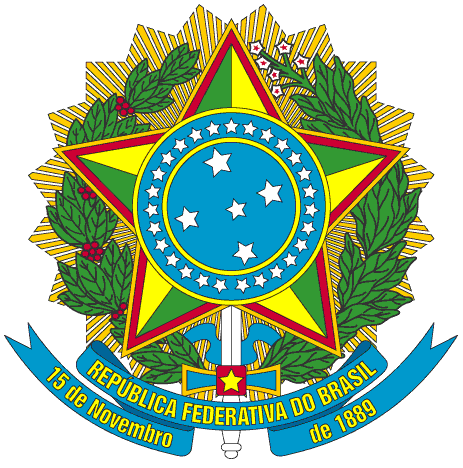 Presidência da República
Casa Civil
Subchefia para Assuntos JurídicosRegulamenta o Regime Diferenciado de Contratações Públicas - RDC, de que trata a Lei no 12.462, de 5 de agosto de 2011. 